AGENDAACTIONSNGI: Sent to operations feedback about any sustainability issue with NGI CAs to plan the future of catch-all CANGI: Encourage sites to start publishing of multicore accounting  user DNcloud accountingNGI: Register iRODs end-points in GOC DB NGI: express interest in participating in Accounting Portal OTAGEGI Operations: evaluate impact of decision to move to a centralized monitoring modelPARTICIPANTSAgenda ItemAction1.Introduction and Operations updateNGI Certification Authorities statusNeed feedback about any sustainability issue with NGI CAs to plan the future of catch-all CAROD performance index monitoringDecision: EGI Operations will stop monitor ROD work. NGIs are responsible for organization of ROD teams and how they work. In 6 months we will check if this decision had bad impact on Ava/Rel.New Accounting Portal OTAGComment: Are there need to have a separate OTAG for each tool?Answer: dedicated OTAG is created on request of developers when they feel need to have better communication with customers. OTAG is not for technical discussion but for requirements gathering and deciding on next releases.  NGI: Sent to operations feedback about any sustainability issue with NGI CAs to plan the future of catch-all CANGI: Encourage sites to start publishing of multicore accounting  user DNcloud accountingNGI: Register iRODs end-points in GOC DB NGI: express interest in participating in Accounting Portal OTAG 2.Security update. Security activities in EGI-EngageSecurity Challenges in FedCloud InfrastructureSites contacted: 23 / Successful: 21 / Failed: 2Security suspensionImportant: ROD should not re-certified Site without contacting EGI-CSIRT3.ARGO/SAM Plans and demoTesting instancehttp://snf-631462.vm.okeanos.grnet.gr:8080/lavoisierProposal: Move to a centralized monitoring modelMove back to model where infrastructure is monitored centrally for OPS VO, with freedom for NGIs to monitor their regional VOs regionallyFeedback from NGIs: NGIs first feedback was positive for the proposal EGI Operations: evaluate impact of decision to move to a centralized monitoring model 4.VO SLA activitiesNo comments5.Community outreach update  Sven Gabriel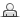   Marcin Radecki  Emir Imamagic  Diego Scardaci  Cyril l'Orphelin (NGI_FRANCE)  Jeremy Coles (NGI UK)  Joao Pina (LIP/SA2)  Luís Alves (CSC/NGI_FI)  Miroslav Dobrucky, NGI_SK  Gianfranco Sciacca NGI-CH  Ulf Tigerstedt  Linda Cornwall  Christos  Kanellopoulos  (GRNET)  Miroslav Dobrucky, NGI_SK  Kostas Koumantaros (GRNET)  Dave Kelsey (STFC/Security)  Malgorzata Krakowian 